Fakültenizden mezuniyetim nedeni ile ilişiğim kesilmiştir. Konuya ilişkin belgelerimin hazırlanarak tarafıma verilmesini istiyorum. Aşağıda yetkililerin imzası ile belirlenenlerin dışında üniversitenizin diğer birimleri ile ilişiğim olmadığını beyan ederim.Gereğini bilgilerinize arz ederim.						Adı-Soyadı	:						İmza		:							Tarih		:....../....../.............Yukarıda kimliği yazılı öğrencinin biriminizle herhangi bir işlemi yoksa onaylayarak kayıtlarınıza işleyiniz, varsa lütfen öğrenci dekanlığına bildiriniz.Yukarıda açık kimliği yazılı öğrencinin ilişiği kalmamıştır. ( Dekanlık Öğrenci İşleri Tarafından Doldurulacaktır.)Fakülte Sekreteri:  İsmail YURDAKURBANKaşe 	        :Tarih	        :İmza              :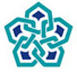 T.C.NECMETTİN ERBAKAN ÜNİVERSİTESİDİŞ HEKİMLİĞİ FAKÜLTESİİLİŞİK KESME FORMU T.C.NECMETTİN ERBAKAN ÜNİVERSİTESİDİŞ HEKİMLİĞİ FAKÜLTESİİLİŞİK KESME FORMU T.C.NECMETTİN ERBAKAN ÜNİVERSİTESİDİŞ HEKİMLİĞİ FAKÜLTESİİLİŞİK KESME FORMU T.C.NECMETTİN ERBAKAN ÜNİVERSİTESİDİŞ HEKİMLİĞİ FAKÜLTESİİLİŞİK KESME FORMU ÖĞRENCİNİNÖĞRENCİNİNÖĞRENCİNİNAdı ve SoyadıAdı ve Soyadı:Öğrenci NumarasıÖğrenci Numarası:TelefonuTelefonu:İletişim adresiİletişim adresi:Fakülte Kütüphane Sorumlusu(Adı-Soyadı, İmzası)Kütüphane ve Dökum.Daire Başkanlığı(Adı-Soyadı, İmzası)Öğrenci İşleri(Adı Soyadı, İmzası)Bitirme Tezi Komite Üyesi(Adı Soyadı, İmzası)